ОБЩИНСКИ СЪВЕТ - ГРАД РУДОЗЕМПрепис!Р Е Ш Е Н И Е№ 72   НА ОБЩИНСКИ СЪВЕТ – РУДОЗЕМ, ВЗЕТО НА РЕДОВНО ЗАСЕДАНИЕ, СЪСТОЯЛО СЕ НА 29.03.2024 г., ПРОТОКОЛ № 9Относно: Допълнение на Годишната програма за управление и разпореждане с имоти-общинска собственост в Община Рудозем за 2024 гОбщински съвет - град Рудозем след като разгледа и обсъди Докладна записка № 78/20.03.2024 г., предложена от кмета на Община Рудозем – инж. Недко Фиданов Кулевски и на основание чл. 21, ал. 1 от Закона за местното самоуправление и местната администрация  във връзка с чл.8 ал.9 от ЗОС   След проведено поименно гласуванеРЕШИ:Общински съвет-Рудозем актуализира Годишната програма за управление и разпореждане с имоти-общинска собственост в община Рудозем за 2024 г. както следва: 1.В ТОЧКА ІІІ,БУКВА В УПИ В КОИТО ОБЩИНАТА ИМА НАМЕРЕНИЕ ДА УЧРЕДИ ВЕЩНИ ПРАВА СЕ ДОБАВЯ: 1.В ТОЧКА ІІІ,БУКВА Г .УПИ, ИМОТИ КОИТО ОБЩИНАТА ИМА НАМЕРЕНИЕ ДА ПРОДАДЕ СЕ ДОБАВЯ  :   Общ брой общински съветници: 13   Присъствали: 11   Гласували: 11   За:11 	   Против: 0   Въздържали се: 0                                          		 Председател на Об.С:…….................................                                                                           /инж. Венцислав Пехливанов / ОБЩИНСКИ СЪВЕТ - ГРАД РУДОЗЕМПрепис!Р Е Ш Е Н И Е№ 73НА ОБЩИНСКИ СЪВЕТ – РУДОЗЕМ, ВЗЕТО НА РЕДОВНО ЗАСЕДАНИЕ, СЪСТОЯЛО СЕ НА 29.03.2024 г., ПРОТОКОЛ № 9Относно: Приемане на Годишен план за работа за подготовка и сключване на приватизационни сделки през 2024 г.Общински съвет - град Рудозем след като разгледа и обсъди Докладна записка № 71/20.03.2024 г., предложена от кмета на Община Рудозем – инж. Недко Фиданов Кулевски и на основание чл. 6 ал.2 от Закона за приватизация и следприватизационен контролСлед проведено поименно гласуванеРЕШИ:  На основание чл. 6 ал.2 от Закона за приватизация и следприватизационен контрол Общински съвет- Рудозем приема:В Приватизационната програма за 2024 г. да бъде включен следния обект:Прогнозни приходи от приватизация на обектите, включени в плана   -     36 100.00 лв.Прогнозни разходи по провеждането на процедурите по приватизация     -   3 000.00 лв.    Общ брой общински съветници: 13   Присъствали: 11   Гласували: 11   За: 11	   Против: 0   Въздържали се: 0Председател на Об.С:…….................................                                                                           /инж. Венцислав Пехливанов / ОБЩИНСКИ СЪВЕТ - ГРАД РУДОЗЕМПрепис!Р Е Ш Е Н И Е№ 74НА ОБЩИНСКИ СЪВЕТ – РУДОЗЕМ, ВЗЕТО НА РЕДОВНО ЗАСЕДАНИЕ, СЪСТОЯЛО СЕ НА 29.03.2024 г., ПРОТОКОЛ № 9Относно: Разрешаване изработването на проект за изменение на Подробен устройствен план – ПРЗ за УПИ II, в кв. 2, махала „Дуревска”, с. Чепинци, общ. Рудозем, обл. СмолянОбщински съвет - град Рудозем след като разгледа и обсъди Докладна записка № 69/20.03.2024 г., предложена от кмета на Община Рудозем – инж. Недко Фиданов Кулевски и на основание чл. 21, ал. 1, т. 11 от ЗМСМА, във връзка с чл. 124а, ал. 1 и чл. 124б, ал. 1 от ЗУТСлед проведено поименно гласуванеРЕШИ:1. Одобрява представеното задание за изработване на проект за изменение на Подробен устройствен план – ПРЗ за УПИ II, в кв. 2, махала „Дуревска”, с. Чепинци, общ. Рудозем, обл. Смолян.2. Разрешава изработване на проект за изменение на Подробен устройствен план – ПРЗ за УПИ II, в кв. 2, махала „Дуревска”, с. Чепинци, общ. Рудозем, обл. Смолян.3.  Възлага на Kмета на община Рудозем да извърши необходимите действия по реда на ЗУТ за изпълнение на настоящото решение.   Общ брой общински съветници: 13   Присъствали: 11   Гласували: 11   За: 11	   Против: 0   Въздържали се: 0                                          		 Председател на Об.С:…….................................                                                                           /инж. Венцислав Пехливанов / ОБЩИНСКИ СЪВЕТ - ГРАД РУДОЗЕМПрепис!Р Е Ш Е Н И Е№ 75      НА ОБЩИНСКИ СЪВЕТ – РУДОЗЕМ, ВЗЕТО НА РЕДОВНО ЗАСЕДАНИЕ, СЪСТОЯЛО СЕ НА 29.03.2024 г., ПРОТОКОЛ № 9Относно: Разрешаване изработването на проект за изменение на ПУП-ПРЗ за обособяване на терен за разширяване на „Регионално депо за неопасни отпадъци в село Бърчево“ и  площадка за сепариране и компостиране на  отпадъци  за нуждите на  регионалното депо в общ. Рудозем в имоти с идентификатори: 11870.32.5, 11870.32.4, 11870.32.3, 11870.32.2, 11870.32.1, 11870.32.9, част от ПИ 11870.32.17, 11870.32.10, 11870.32.15, 11870.32.6, 11870.32.16, част от ПИ 27365.1.625, 11870.31.3, 11870.32.12, 11870.32.2, 11870.31.1, 11870.32.8, част от ПИ 11870.32.11, 27365.1.624, 27365.12.1, 11870.32.14, 11870.32.13, 11870.32.18. Общински съвет - град Рудозем след като разгледа и обсъди Докладна записка № 72/20.03.2024 г., предложена кмета на Община Рудозем – инж. Недко Фиданов Кулевски и на основание чл. 21, ал. 1, т. 11 от ЗМСМА, във връзка с чл. 124а, ал. 1 и чл. 124б, ал. 1 от ЗУТСлед проведено поименно гласуванеРЕШИ:      1. Одобрява представеното задание за изработване на проект за изменение на ПУП-ПРЗ за обособяване на терен за разширяване на „Регионално депо за неопасни отпадъци в село Бърчево“ и  площадка за сепариране и компостиране на  отпадъци  за нуждите на  регионалното депо в общ. Рудозем в имоти с идентификатори: 11870.32.5, 11870.32.4, 11870.32.3, 11870.32.2, 11870.32.1, 11870.32.9, част от ПИ 11870.32.17, 11870.32.10, 11870.32.15, 11870.32.6, 11870.32.16, част от ПИ 27365.1.625, 11870.31.3, 11870.32.12, 11870.32.2, 11870.31.1, 11870.32.8, част от ПИ 11870.32.11, 27365.1.624, 27365.12.1, 11870.32.14, 11870.32.13, 11870.32.18.      2. Разрешава изработване на проект за изменение на ПУП-ПРЗ за обособяване на терен за разширяване на „Регионално депо за неопасни отпадъци в село Бърчево“ и  площадка за сепариране и компостиране на  отпадъци  за нуждите на  регионалното депо в общ. Рудозем в имоти с идентификатори: 11870.32.5, 11870.32.4, 11870.32.3, 11870.32.2, 11870.32.1, 11870.32.9, част от ПИ 11870.32.17, 11870.32.10, 11870.32.15, 11870.32.6, 11870.32.16, част от ПИ 27365.1.625, 11870.31.3, 11870.32.12, 11870.32.2, 11870.31.1, 11870.32.8, част от ПИ 11870.32.11, 27365.1.624, 27365.12.1, 11870.32.14, 11870.32.13, 11870.32.18.      3.  Възлага на Kмета на община Рудозем да извърши необходимите действия по реда на ЗУТ за изпълнение на настоящото решение.  Общ брой общински съветници: 13   Присъствали: 11   Гласували: 11   За: 11	   Против: 0   Въздържали се: 0                                          		 Председател на Об.С:…….................................                                                                           /инж. Венцислав Пехливанов /ОБЩИНСКИ СЪВЕТ - ГРАД РУДОЗЕМПрепис!Р Е Ш Е Н И Е№ 76     НА ОБЩИНСКИ СЪВЕТ – РУДОЗЕМ, ВЗЕТО НА РЕДОВНО ЗАСЕДАНИЕ, СЪСТОЯЛО СЕ НА 29.03.2024 г., ПРОТОКОЛ № 9Относно: Разрешаване изработването на Подробен устройствен план – ПРЗ за ПИ 56798.39.36 по КК на с. Пловдивци, общ. Рудозем, обл. СмолянОбщински съвет - град Рудозем след като разгледа и обсъди Докладна записка № 73/20.03.2024 г., предложена от кмета на Община Рудозем – инж. Недко Фиданов Кулевски и на основание чл. 21, ал. 1, т. 11 от ЗМСМА, във връзка с чл. 124а, ал. 1 и чл. 124б, ал. 1 от ЗУТ След проведено поименно гласуванеРЕШИ:Одобрява представеното задание за изработване на Подробен устройствен план – ПРЗ за ПИ 56798.39.36 по КК на с. Пловдивци, общ. Рудозем, обл. Смолян.Разрешава изработване на Подробен устройствен план – ПРЗ за ПИ 56798.39.36 по КК на с. Пловдивци, общ. Рудозем, обл. Смолян.Възлага на Kмета на община Рудозем да извърши необходимите действия по реда на ЗУТ за изпълнение на настоящото решение.   Общ брой общински съветници: 13   Присъствали: 12   Гласували: 12   За: 12	   Против: 0   Въздържали се: 0                                          		 Председател на Об.С:…….................................                                                                           /инж. Венцислав Пехливанов /ОБЩИНСКИ СЪВЕТ - ГРАД РУДОЗЕМПрепис!Р Е Ш Е Н И Е№ 77     НА ОБЩИНСКИ СЪВЕТ – РУДОЗЕМ, ВЗЕТО НА РЕДОВНО ЗАСЕДАНИЕ, СЪСТОЯЛО СЕ НА 29.03.2024 г., ПРОТОКОЛ № 9Относно: Отчет за изпълнение на  Програма за управление на отпадъците на Община Рудозем за 2023 г.Общински съвет - град Рудозем след като разгледа и обсъди Докладна записка № 70/20.03.2024 г., предложена от кмета на Община Рудозем – инж. Недко Фиданов Кулевски и на основание чл. 21, ал. 1, т. 23 от ЗМСМА и чл. 52, ал. 9 от ЗУОСлед проведено поименно гласуванеРЕШИ:1. Общински съвет – Рудозем, приема отчет за изпълнение на Програма  за управление на отпадъците на Община Рудозем за 2023 г.   Общ брой общински съветници: 13   Присъствали: 12   Гласували: 12   За: 12	   Против: 0   Въздържали се: 0                                          		 Председател на Об.С:…….................................                                                                           /инж. Венцислав Пехливанов /ОБЩИНСКИ СЪВЕТ - ГРАД РУДОЗЕМПрепис!Р Е Ш Е Н И Е№ 78     НА ОБЩИНСКИ СЪВЕТ – РУДОЗЕМ, ВЗЕТО НА РЕДОВНО ЗАСЕДАНИЕ, СЪСТОЯЛО СЕ НА 29.03.2024 г., ПРОТОКОЛ № 9Относно: Определяне размера на обезщетение по чл.97 от ЗС за 5 кв.м., построени над площта, върху имот с идент. №  63207.501.135 по КК на гр. Рудозем със статут на частна общинска собственост Общински съвет - град Рудозем след като разгледа и обсъди Докладна записка № 68/20.03.2024 г., предложена от кмета на Община Рудозем – инж. Недко Фиданов Кулевски и на основание чл.41, ал.2 от ЗОС, чл.97 от Закона за собствеността и чл.21, ал.1, т.8 от ЗМСМА След проведено поименно гласуванеРЕШИ:І. Общински съвет Рудозем определя обезщетение по чл.97 от ЗС, за 5 кв. м. построени над обема в имот с идентификатор 63207.501.135 по КК на гр. Рудозем - частна общинска собственост, съгласно АОС № 777/18.05.2021 г., в размер на 50,00 лева . ІI. В изпълнение на настоящото решение, Кметът на Община Рудозем да подпише Споразумение с Валентин Динков Хомков, в което да бъде определен реда и сроковете, за изплащане на дължимото в полза на Община Рудозем обезщетение по чл.97 от ЗС.    Общ брой общински съветници: 13   Присъствали: 12   Гласували: 12   За: 12	   Против: 0   Въздържали се: 0                                          		 Председател на Об.С:…….................................                                                                           /инж. Венцислав Пехливанов /ОБЩИНСКИ СЪВЕТ - ГРАД РУДОЗЕМПрепис!Р Е Ш Е Н И Е№ 79     НА ОБЩИНСКИ СЪВЕТ – РУДОЗЕМ, ВЗЕТО НА РЕДОВНО ЗАСЕДАНИЕ, СЪСТОЯЛО СЕ НА 29.03.2024 г., ПРОТОКОЛ № 9Относно: Отстъпване право на пристрояване на съществуваща жилищна сграда   построена  УПИ ІХ, кв.49 по плана на с. ПловдивциОбщински съвет - град Рудозем след като разгледа и обсъди Докладна записка № 74/20.03.2024 г., предложена от кмета на Община Рудозем – инж. Недко Фиданов Кулевски и на основание чл. 21, ал. 1, т. 8 от ЗМСМА, чл. 38, ал. 2 от Закона за общинска собственост, чл. 180, във връзка с чл. 182, ал. 1 от Закона за устройство на територията и във връзка с чл. 41, ал. 2 от Закона за общинската собственост и чл.38 от Наредба за реда за придобиване, управление и разпореждане с общинско имуществоСлед проведено поименно гласуванеРЕШИ:            1. Учредява на Карамфил Емилов Хомков и Веселин Карамфилов Хомков, право на пристрояване с площ 70 м2 на жилищна сграда находяща се в УПИ ІХ, кв.49 по плана на с. Пловдивци, за който е съставен Акт № 935/19.03.2024 г. за частна общинска собственост.            2.Собствеността на сградата е придобита  по наследство и с Нотариални актове  № 122, том ІІ, рег.№ 2736, дело 293/2014 г. и № 145, том І, рег.№ 1749, дело 140/15.07.2022 г .             3.Общински съвет Рудозем приема изготвената експертна оценката за отстъпване право на пристрояване с площ на надстрояване 70 м2 в размер на 350,00 лв. на Карамфил Емилов Хомков и Веселин Карамфилов Хомков.              4.Общински съвет Рудозем упълномощава кмета на община Рудозем да издаде заповед, в която да бъдат описани всички дължими суми / разноски, данъци и такси/ по разпоредителната сделка за учредяване право на пристрояване върху имота по т.1 от настоящото решение и сключи договор за учредяване право на пристрояване.            5. На основание чл.52, ал.5 т.2 от ЗМСМА определя 30 % от постъпленията от разпоредителната сделка да бъдат използвани за финансиране на изграждането, за основен и текущ ремонт на социалната и техническата инфраструктура  в с. Пловдивци   Общ брой общински съветници: 13   Присъствали: 11   Гласували: 11   За: 11	   Против: 0   Въздържали се: 0                                          		 Председател на Об.С:…….................................                                                                           /инж. Венцислав Пехливанов /ОБЩИНСКИ СЪВЕТ - ГРАД РУДОЗЕМПрепис!Р Е Ш Е Н И Е№ 80     НА ОБЩИНСКИ СЪВЕТ – РУДОЗЕМ, ВЗЕТО НА РЕДОВНО ЗАСЕДАНИЕ, СЪСТОЯЛО СЕ НА 29.03.2024 г., ПРОТОКОЛ № 9Относно: Одобряване на оценка за продажба на имот с идентификатор 07689.508.70, за който е отреден УПИ Х, кв.11 по плана на с. Бяла река, общ. Рудозем Общински съвет - град Рудозем след като разгледа и обсъди Докладна записка № 76/20.03.2024 г., предложена от кмета на Община Рудозем – инж. Недко Фиданов Кулевски и на основание чл. 41, ал. 2 от ЗОС, във връзка с чл.21, ал.1, т.8 от ЗМСМАСлед проведено поименно гласуванеРЕШИ:              І. Общински съвет Рудозем приема изготвената експертна оценката за продажбата на имот с идентификатор 07689.508.70, за който е отреден УПИ Х, кв.11 по плана на с. Бяла река, общ. Рудозем с площ 777 м2 в размер на 3 108,00 лв. без ДДС;              ІІ. Да се извърши продажба по реда на чл.35 ал.3 от ЗОС на Бехия Адилова Малецова;              ІІІ. На основание чл.52, ал.5 т.2 от ЗМСМА определя 30 % от постъпленията от разпоредителната сделка да бъдат използвани за финансиране на изграждането, за основен и текущ ремонт на социалната и техническата инфраструктура в с. Бяла река.   Общ брой общински съветници: 13   Присъствали: 12   Гласували: 12   За: 12	   Против: 0   Въздържали се: 0                                          		 Председател на Об.С:…….................................                                                                           /инж. Венцислав Пехливанов /ОБЩИНСКИ СЪВЕТ - ГРАД РУДОЗЕМПрепис!Р Е Ш Е Н И Е№ 81     НА ОБЩИНСКИ СЪВЕТ – РУДОЗЕМ, ВЗЕТО НА РЕДОВНО ЗАСЕДАНИЕ, СЪСТОЯЛО СЕ НА 29.03.2024 г., ПРОТОКОЛ № 9Относно: Установяване приложимостта като удостоверителни документи на графични материали – градоустройствен /застроителен и регулационен план/, одобрен през месец май 1973 г. в частта му, в която попада общински поземлен имот с идентификатор 63207.99.13 по КККР на гр. Рудозем, с площ 267 249 кв. м., отразен в КККР на землището като земеделска земя, с начин на трайно ползване: „Обществен, селищен парк, градина“, за който е отреден УПИ I-лесопарк, в кв. 17 по плана на гр. РудоземОбщински съвет - град Рудозем след като разгледа и обсъди Докладна записка № 79/20.03.2024 г., предложена от кмета на Община Рудозем – инж. Недко Фиданов Кулевски и на основание § 6, ал. 2 във връзка с ал. 1 от ПЗР на Закона за горитеСлед проведено поименно гласуванеРЕШИ:     Общински съвет – Рудозем установява приложимостта като удостоверителни документи на графични материали – градоустройствен /застроителен и регулационен план/, одобрен през месец май 1973 г. в частта му, в която попада общински поземлен имот с идентификатор 63207.99.13 по КККР на гр. Рудозем, с площ 267 249 кв. м., отразен в КККР на землището като земеделска земя, с начин на трайно ползване: „Обществен, селищен парк, градина“, за който е отреден УПИ I-лесопарк, в кв. 17 по плана на гр. Рудозем.  Общ брой общински съветници: 13   Присъствали: 12   Гласували: 12   За: 10	   Против: 1   Въздържали се: 1                                         		 Председател на Об.С:…….................................                                                                           /инж. Венцислав Пехливанов /ОБЩИНСКИ СЪВЕТ - ГРАД РУДОЗЕМПрепис!Р Е Ш Е Н И Е№ 82     НА ОБЩИНСКИ СЪВЕТ – РУДОЗЕМ, ВЗЕТО НА РЕДОВНО ЗАСЕДАНИЕ, СЪСТОЯЛО СЕ НА 29.03.2024 г., ПРОТОКОЛ № 9Относно: Приемане на План за смекчаване и адаптация към климатичните промени на община Рудозем за периода 2024-2030 г., изготвен в резултат от изпълнението на Дейност 5: Разработване на общински планове за адаптация към климатичните промени в рамките на проект: BGENVIRONMENT-4.004-0002 „Общините Рудозем, Мадан и Девин работят заедно за повишаване на общинския капацитет за намаляване на емисиите на парникови газове и адаптация към променящия се климат” по ДБФП №Д-30-4/28.04.2023 г., който се изпълнява с финансовата подкрепа на Програма „Опазване на околната среда и климатичните промени”, Приоритетна ос „Климат“ от ФМ на ЕИП 2014-2021 г.Общински съвет - град Рудозем след като разгледа и обсъди Докладна записка № 75/20.03.2024 г., предложена от кмета на Община Рудозем – инж. Недко Фиданов Кулевски и на основание чл.21, ал.1 т.12 от Закона за местното самоуправление и местната администрацияСлед проведено поименно гласуванеРЕШИ:Общински съвет - Рудозем, приема План за смекчаване и адаптация към климатичните промени на община Рудозем за периода 2024 -2030 г.   Общ брой общински съветници: 13   Присъствали: 12   Гласували: 12   За: 12	   Против: 0   Въздържали се: 0                                          		 Председател на Об.С:…….................................                                                                           /инж. Венцислав Пехливанов /N поРедМестонахождениена имотаПлощ/м2/1.УПИ ІХ, кв.49 по плана на с. Пловдивци70N поРедМестонахождениена имотаПлощ/м2/1.Имот идентификатор 07689.508.70, за който е отреден УПИ Х, кв.11 по плана на с. Бяла река777 м2№Име на обектаАдресОчаквана стойност в лв.1.Имот пл. №239 в УПИ I – Универсален магазин, кв.40 по ПУП на село Елховец, представляващ  част от втория етаж на масивна сграда (търговски обект), ведно с външно стълбищес. Елховец, общ. Рудозем36 100,00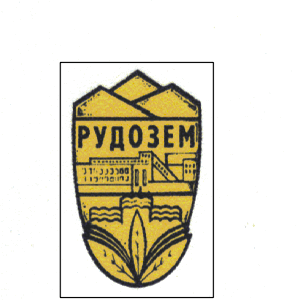 